Protocol KindermishandelingMeldcode 2015-2016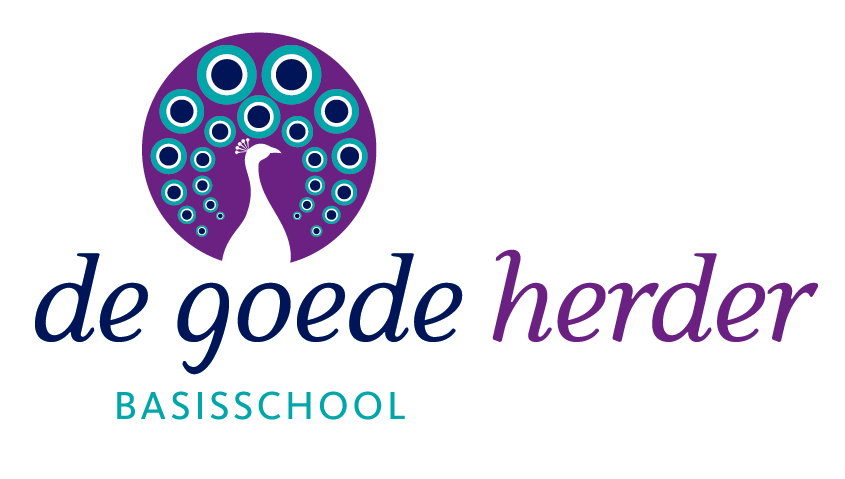 Montgolfierstraat 715703 EB Helmond0492-599745info@bs-goedeherder.nlInhoudsopgave Protocol Kindermishandeling	2Inleiding                                                                                                                                                 	3                                                                                                                                            Definitie van Kindermishandeling	4Vormen van Kindermishandeling	4Gevolgen van Kindermishandeling	4Meldcode	5Afkortingen- en begrippenlijst	7Bijlagen:		Signalen van kindermishandelingSignalen van huiselijk geweldSignalen van relationeel en/of eergerelateerd geweld	Richtlijnen voor gespreksvoeringOverlegformulier aandachtsfunctionaris kindermishandeling/ (zorg) teamRisicotaxatieinstrumenten      Balansmodel van Bakker      Licht Instrument Risicotaxatie Kindermishandeling (LIRIK)Sociale KaartInleidingVoor je ligt het protocol kindermishandeling met daarin de meldcode zoals we die met ingang van 6 december 2012 gebruiken op onze school. We zijn als organisatie wettelijk verplicht om een meldcode op te stellen waarin we beschrijven hoe we binnen de organisatie omgaan met zorgsignalen rondom kinderen.Maar dat is niet de enige reden waarom we hem hebben opgesteld. We vinden het als schoolleiding ook erg belangrijk dat er in dit soort situaties zorgvuldig en in gezamenlijkheid gehandeld wordt.Zorgvuldig omdat het om de ontwikkeling van kinderen gaat maar ook omdat het eigenlijk altijd gaat om situaties waarin emoties en beleving een belangrijke rol spelen, bij ouders maar zeker ook bij de collega’s van school. De meldcode is in die zin een handreiking om de juiste stappen te zetten op het goede moment. De stappen en vooral de hulpdocumenten die erachter liggen helpen om de noodzakelijke objectiviteit in het proces te brengen en vast te houden.De meldcode beschrijft de te nemen stappen en daarnaast ook de verschillende rollen en verantwoordelijkheden die er zijn.Blijf vertrouwen op je intuïtie daar waar het gaat om het signaleren. Gebruik de meldcode als richtlijn om vanaf het moment dat iets je opvalt de vervolgstappen zo zorgvuldig mogelijk te zetten.Definitie van Kindermishandeling(Wet op de Jeugdhulpverlening 2005)Kindermishandeling iselke vorm van voor de minderjarige bedreigende of gewelddadige interactie van fysieke, psychische of seksuele aard,die de ouders of andere personen ten opzichte van wie de minderjarige in een relatie van afhankelijkheid of van onvrijheid staat,actief of passief opdringen,waardoor ernstige schade wordt berokkend of dreigt te worden berokkend aan de minderjarigein de vorm van fysiek of psychische letsel. Vormen van mishandelingLichamelijke mishandelingLichamelijke verwaarlozingPsychische mishandelingPsychische verwaarlozingSeksueel misbruikGetuige zijn van geweld in een gezinEen combinatie van vormen Gevolgen van mishandelingGevolgen zijn afhankelijk van:Leeftijd (hoe jonger, hoe ernstiger)Gradatie/ernst kindermishandelingDuur en frequentie v.d. mishandelingBeleving kindSteun omgevingAfkortingen-  en begrippenlijstVeilig ThuisBJZ: Bureau JeugdzorgGGD: Gemeenschappelijke GezondheidsDienstO&O: OpvoedondersteunerMultidisciplinair wegen: Het wegen van signalen door specialisten uit verschillende vakgebieden.ZT: Zorgteam; Leerlingen met zorgbehoefte op meerdere gebieden worden besproken in het Zorgteam. De school geeft aan waar de handelingsverlegenheid ontstaat en welke hulpvraag daar uit voort komt. Vervolgens geeft het Zorgteam een handelingsadvies. Aan het Zorgteam nemen de volgende geledingen deel: GGD, O&O, OPDC, Leerplicht, interne begeleiding en directie.ZvJ: Zorg voor Jeugd: signaleringssysteem om zorg rond kinderen te coördineren. Afstemming van verschillende hulpverleningsinstanties.Nuttige websites:Www.meldcodepeelregio.nlwww.kinderbescherming.nlwww.zorgvoorjeugd.nuMELDCODEMELDCODEMELDCODEMELDCODEMELDCODE WathulpmiddelenToestemming nodig?Wie is verantwoordelijkRegistratieStap 1: Observeren, signaleren en begeleidenStap 1: Observeren, signaleren en begeleidenStap 1: Observeren, signaleren en begeleidenStap 1: Observeren, signaleren en begeleidenStap 1: Observeren, signaleren en begeleidenZorgniveau 1 en 2Signaleren van belemmeringen, observeren, begeleiding van de leerling, laagdrempelig gesprek met leerling, eventueel leerling in contact brengen met vertrouwenspersoonSignalenlijst, zie ook kindermishandeling en huiselijk geweldNeeLeerkracht Achterwacht: IBKinderdagboekZorgniveau 1 en 2Gesprek met ouders: Basaal gesprek waarin je als leerkracht open benoemt wat je opvalt, neutraal informeert naar of ouders dat herkennen en of ze een en ander kunnen duiden. Kan tijdens haal- en brengcontact,  kort na school of tijdens 10-minutengesprekGesprek met ouders: Basaal gesprek waarin je als leerkracht open benoemt wat je opvalt, neutraal informeert naar of ouders dat herkennen en of ze een en ander kunnen duiden. Kan tijdens haal- en brengcontact,  kort na school of tijdens 10-minutengesprekGesprek met ouders: Basaal gesprek waarin je als leerkracht open benoemt wat je opvalt, neutraal informeert naar of ouders dat herkennen en of ze een en ander kunnen duiden. Kan tijdens haal- en brengcontact,  kort na school of tijdens 10-minutengesprekLeerkracht,Evt. voorbereiden met IBKinderdagboekStap 2: Collegiale consultatieStap 2: Collegiale consultatieStap 2: Collegiale consultatieStap 2: Collegiale consultatieStap 2: Collegiale consultatieZorgniveau 2 en 3Leerkracht deelt eventuele vermoedens van zorg met collega’s, leerkracht van broer/zus en intern begeleider (evt. in groeps- of leerlingbespreking)Indien nodig advies inwinnen bij O&O/GGD of (anoniem) advies bij Veilig ThuisOverlegformulier, gespreksvoering neeLeerkrachtAchterwacht: IBIBkinderdagboekZorgniveau 2 en 3Gesprek met ouders: Zorggesprek, aangeven wat er opvalt, wat merk je in de klas, hoe ben je er tot nu toe mee omgegaan.  Nagaan of ouders signalen en zorg herkennen. Bespreken hoe nu verder, wie gaat wat doen? Eventueel aangeven dat we het kind in het Zorgteam willen bespreken.Gesprek met ouders: Zorggesprek, aangeven wat er opvalt, wat merk je in de klas, hoe ben je er tot nu toe mee omgegaan.  Nagaan of ouders signalen en zorg herkennen. Bespreken hoe nu verder, wie gaat wat doen? Eventueel aangeven dat we het kind in het Zorgteam willen bespreken.Gesprek met ouders: Zorggesprek, aangeven wat er opvalt, wat merk je in de klas, hoe ben je er tot nu toe mee omgegaan.  Nagaan of ouders signalen en zorg herkennen. Bespreken hoe nu verder, wie gaat wat doen? Eventueel aangeven dat we het kind in het Zorgteam willen bespreken.Leerkracht en IBParnasSys door IBStap 3: Bespreking in het zorgteamStap 3: Bespreking in het zorgteamStap 3: Bespreking in het zorgteamStap 3: Bespreking in het zorgteamStap 3: Bespreking in het zorgteamLeerkracht en IB’er bespreken zorgen rond kind/gezin in het zorgteam van de school met zorgpartners; eventueel uitgebreid met politie. Zo mogelijk afspraken over inzet van benodigde zorg en handelingsgerichte adviezen voorleerkracht en oudersDoel:Multidisciplinair wegen van signalen en adviseren: welke hulp bieden en/of melden bij bijv. Veilig ThuisOverlegformulier, risicotaxatie mbv Balansmodel (Bakker)jaIB-erAchterwacht: directieDirectie besluit wel/niet melden en draagt zorg voor de melding ism IB.Een melding gebeurt vanuit de school, niet vanuit een persoon .ParnasSys door IBParnasSys door IBZorgniveau 4 en 5Gesprek met ouders: Indien ouders niet aanwezig zijn geweest bij het zorgteam terugkoppelen wat er is besproken en eventuele vervolgstappen toelichten. Doel blijft ouders te betrekken bij de te nemen stappen.Gesprek met ouders: Indien ouders niet aanwezig zijn geweest bij het zorgteam terugkoppelen wat er is besproken en eventuele vervolgstappen toelichten. Doel blijft ouders te betrekken bij de te nemen stappen.Gesprek met ouders: Indien ouders niet aanwezig zijn geweest bij het zorgteam terugkoppelen wat er is besproken en eventuele vervolgstappen toelichten. Doel blijft ouders te betrekken bij de te nemen stappen.IB (afhankelijk van de situatie samen met) leerkrachtIn geval van melding  IB en directie ParnasSys door IBZorgniveau 4 en 5Stap 4: bespreking in met partnersStap 4: bespreking in met partnersStap 4: bespreking in met partnersStap 4: bespreking in met partnersStap 4: bespreking in met partnersZorgniveau 4 en 5Hulpvraag van leerling/ouders en school wordt besproken met (jeugd)zorgpartners; multidisciplinaire, handelingsgerichte beoordeling van onderwijs- en zorgbehoeften, afspraken over inzet van benodigde zorg, handelingsgerichte adviezen voor de leerkracht en ouders en voorbereiden van (integrale) indicaties en gecombineerde onderwijs-zorgarrangementen Multidisciplinair wegen van signalen.Besluit: welke hulp bieden en/of melden bij Veilig ThuisOverlegformulier, risicotaxatie mbv Balansmodel (Bakker), LIRIK formulier,Verslag ZTjaIBAchterwacht:Directie O&OZorgniveau 4 en 5Gesprek met ouders: Terugkoppeling van wat is besproken in het ZAT, afspraken maken over vervolgstappen. Wie gaat welke actie ondernemen. Gesprek met ouders: Terugkoppeling van wat is besproken in het ZAT, afspraken maken over vervolgstappen. Wie gaat welke actie ondernemen. Gesprek met ouders: Terugkoppeling van wat is besproken in het ZAT, afspraken maken over vervolgstappen. Wie gaat welke actie ondernemen. IB en leerkrachtParnasSys door IBZorgniveau 4 en 5Stap 5: Nazorg en evaluatieStap 5: Nazorg en evaluatieStap 5: Nazorg en evaluatieStap 5: Nazorg en evaluatieStap 5: Nazorg en evaluatieZorgniveau 4 en 5Evaluatie van geboden adviezen en interventies, nazorg voor kind/ouders en signalering van eventuele knelpunten ten behoeve van beleidsadviezen  voorscholen, zorgpartners, schoolbesturen en gemeentenDoor ZT, school blijft in contact met ouders om de voortgang te volgen.EvaluatieformulierIBAchterwacht: DirectieParnasSys door IBGesprek met ouders: Samen met ouders terugkijken op de stappen die gezet zijn. En het proces waarin dat is gebeurt.Gesprek met ouders: Samen met ouders terugkijken op de stappen die gezet zijn. En het proces waarin dat is gebeurt.Gesprek met ouders: Samen met ouders terugkijken op de stappen die gezet zijn. En het proces waarin dat is gebeurt.IB en LeerkrachtParnasSys door IB